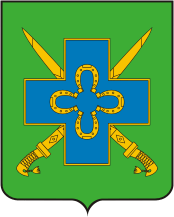 АДМИНИСТРАЦИЯ СТАРОМЫШАСТОВСКОГО СЕЛЬСКОГО ПОСЕЛЕНИЯ ДИНСКОГО РАЙОНАПОСТАНОВЛЕНИЕот 23.12.2020 г.                                                                           №-294станица СтаромышастовскаяОб утверждении Порядка организации газоснабжения населения в Старомышастовском сельском поселении Динского района      В соответствии с Бюджетным кодексом Российской Федерации, федеральным законом от 06 октября 2003 года N 131-ФЗ "Об общих принципах организации местного самоуправления в Российской Федерации", со статьями 7,8.1 Федерального закона от 31 марта 1999 года № 69-ФЗ «О газоснабжении в Российской Федерации, Законом Краснодарского края от 8 августа 2016 года № 3459-КЗ «О закреплении за сельскими поселениями Краснодарского края отдельных вопросов местного значения городских поселений», Уставом Старомышастовского  сельского поселения Динского района постановляю:Утвердить Порядок организации газоснабжения населения в Старомышастовском сельском поселении Динского района (прилагается).Общему отделу администрации Старомышастовского сельского поселения Динского района (Велигоцкая) обнародовать настоящее постановление и разместить на официальном сайте администрации Старомышастовского сельского поселения Динского района в сети «Интернет».Контроль за выполнением настоящего постановления оставляю за собой.Постановление вступает в силу после его официального обнародования.Глава Старомышастовскогосельского поселения                                                                     С.Н. ДолженкоПРИЛОЖЕНИЕ к постановлению администрации Старомышастовского сельского поселения Динского района от ___________ № ______ПОРЯДОКорганизации газоснабжения населения в Старомышастовском сельском поселении Динского районаНастоящий Порядок организации газоснабжения населения Старомышастовского сельского поселения Динского района (далее- Порядок) разработан в соответствии с Федеральным законом от 6 октября 2003 года № 131-ФЗ «Об общих принципах организации местного самоуправления в Российской Федерации», Федеральным законом от 31 марта 1999 года № 69-ФЗ «О газоснабжении в Российской Федерации(далее -Федеральный закон № 69- ФЗ»), постановлением Правительства Российской Федерации от 10 сентября 2016 года № 903 «О порядке разработки и реализации межрегиональных и региональных программ газификации жилищно- коммунального хозяйства, промышленных и иных организаций (далее- Постановление Правительства РФ № 903), Уставом Старомышастовского сельского поселения Динского района (далее Устав поселения) в целях организации газоснабжения населения Старомышастовского сельского поселения Динского района (далее- население).На основании статьи 8.1 Федерального закона № 69-ФЗ, Устава поселения к полномочиям администрации Старомышастовского сельского поселения Динского района (далее администрация) относятся:Подготовка населения к использованию газа в соответствии с межрегиональными и региональными программами газификации и жилищно-коммунального хозяйства, промышленных и иных организаций (далее- подготовка населения к использованию газа).Согласование схем расположения объектов газоснабжения, используемых для обеспечения населения газом ( далее схем расположения объектов газоснабжения).Администрация осуществляет полномочия указанные в пункте 2 настоящего Порядка, за счет средств бюджета Старомышастовского сельского поселения Динского района (далее- местный бюджет). Порядок определяет правовые, экономические и организационные вопросы в газоснабжении и направлен на обеспечение удовлетворения потребностей населения Старомышастовского сельского поселения Динского района.Порядок является обязательным для исполнения гражданами, индивидуальными предпринимателями и юридическими лицами независимо от организационно - правовых форм и форм собственности.Основные понятияДля целей настоящего положения используются следующие основные понятия. Газоснабжение - одна из форм энергосбережения, представляющая собой деятельность по обеспечению потребителей газом.Система газоснабжения - имущественный производственный комплекс, состоящий из производственных и организационно-экономических объектов, предназначенных для транспортировки, хранения и поставок газа.Газификация - деятельность по реализации решений, осуществлению строительных работ, направленных на обеспечение жилищно-коммунального хозяйства бытовым газом.Поставщик (газоснабжающая организация) - собственник газа или уполномоченное им лицо, осуществляющее поставки газа потребителям по договорам.Потребитель газа (абонент) газоснабжающей организации - юридическое или физическое лицо, потребляющее газ у поставщика и использующее его в качестве топлива.Задачи органов местного самоуправления в области
газоснабжения поселенияВ целях обеспечения единого подхода к решению вопросов, касающихся газоснабжения в Старомышастовском сельском поселении Динского района со стороны органов местного самоуправления, устанавливаются следующие задачи:Поддержка развития газоснабжения в целях улучшения социально -экономических условий жизни населения, обеспечения технических процессов и создания условий для развития экономики Старомышастовского сельского поселения Динского района с учетом экологической безопасности.Повышения уровня газификации в области коммунального хозяйства на территории Старомышастовского сельского поселения Динского района на основе реализации соответствующих региональных и местных программ газификации;Система газоснабжения и газораспределительная система поселенияСистема газоснабжения поселения представляет собой имущественный производственный комплекс, который состоит из технологически и организационно управляемых производственных и иных объектов, предназначенных для транспортировки, хранения и поставок газа, и находится в собственности организации, образованной в установленных гражданским законодательством, организационно правовой форме и порядке, получившей в процессе приватизации объекты указанного комплекса.Газораспределительная система представляет собой имущественный, производственный комплекс, который состоит из организационно экономически взаимосвязанных объектов предназначенных для транспортировки и подачи газа непосредственно его потребителям на соответствующие объекты поселения.Организация - собственник газораспределительной системы представляет собой специализированную организацию, осуществляющую эксплуатацию и развитие на территории поселения сетей газоснабжения, а также оказывающих услуги связанные с подачей газа потребителям и обслуживанием.Порядок поставки газа Поставка газа проводится на основании договоров между поставщиками и потребителями независимо от форм собственности в соответствии с гражданским законодательством и утвержденными Правительством российской Федерации правилами поставок и правилами пользования газом в РФ, а также иными нормативно-правовыми актами.Преимущественное право на заключение договоров поставки газа имеют его покупатели для государственных нужд, коммунально-бытовых и социальных нужд граждан, а также его покупатели, в отношении которых продлеваются действующие договора поставки газа.Поставки газа потребителям осуществляется только при соответствии качества поставляемого газа государственным стандартами при наличии сертификата соответствия.Регулирование тарифов на услуги газораспределительных организацийТарифы на услуги газораспределительных организаций утверждает федеральный орган исполнительной власти.Указанные тарифы могут быть дифференцированы с учетом экологических и социальных условий газоснабжения.Льготы для малоимущих гражданВ целях экономической поддержки малоимущих граждан Правительство Российской Федерации устанавливает принципы, порядок и механизм возмещения понесенных этой частью населения затрат на приобретение газа в соответствии с законодательством Российской Федерации.Гарантии оплаты поставляемого газа и услуг по его транспортировкеНа основании договоров поставки газа и оказания услуг потребители обязаны оплатить поставки газа и оказанные услуги. При несоблюдении потребителями условий договора, поставщик в праве уменьшить или прекратить поставки газа в порядке установленном Правительством РФ.Организация контроля в области газоснабженияОрганизация контроля в области газоснабжения представляет собой систему отношений между администрацией Старомышастовского сельского поселения Динского района и специализированными организациями в части обеспечения соблюдения правовых актов, принятия мер организационного и административного характера.Все граждане и организации, которым стало известно о нарушении требований правовых актов в области газоснабжения, сообщают об указанном нарушении в администрацию Старомышастовского сельского поселения Динского района, для привлечения нарушителя к ответственности и принятию иных мер воздействия.Финансирование мероприятий по организации газоснабжения населения
Старомышастовского сельского поселения Динского районаФинансирование мероприятий по организации газоснабжения на территории Старомышастовского сельского поселения Динского района является расходным обязательством Старомышастовского сельского поселения Динского района в пределах средств, предусмотренных бюджетом Старомышастовского сельского поселения Динского района на соответствующий финансовый год.Глава Старомышастовского сельского поселения                                                                           С.Н. ДолженкоЛИСТ СОГЛАСОВАНИЯпроекта постановления администрации Старомышастовского сельского поселения от ___________ 2020 г.  № __________    Об утверждении Порядка организации газоснабжения населения в Старомышастовском сельском поселении Динского районаПроект  подготовлен  и  внесен:Заместитель главы                                                                            Е.И. Копий«__»___________2020  г.	Согласовано:Начальник общего отдела					        А. А. Велигоцкая  «___»__________2020  г.